311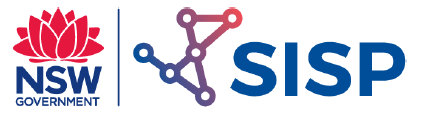 The Mechanical Engineer
and
Material Engineer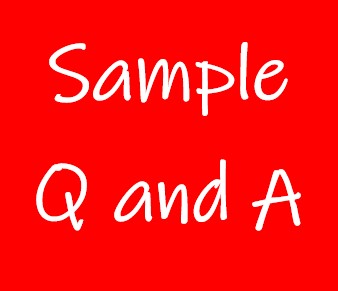 Exercise 1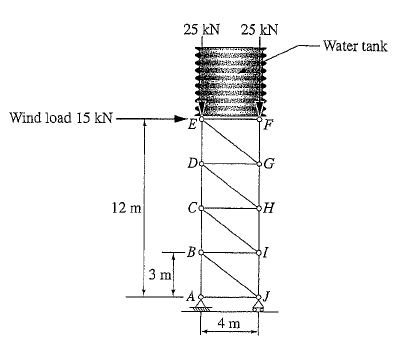 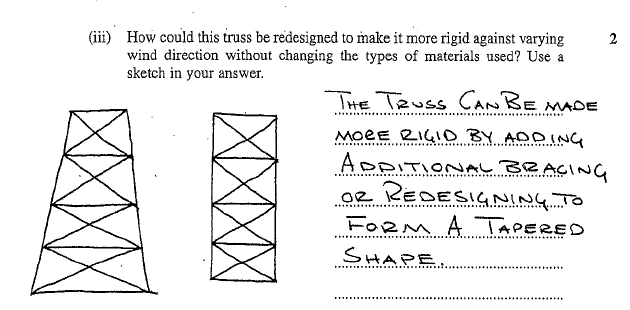 Exercise 2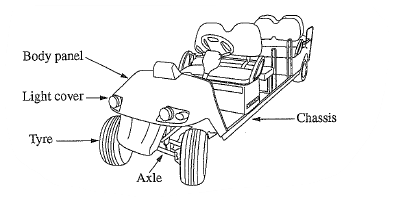 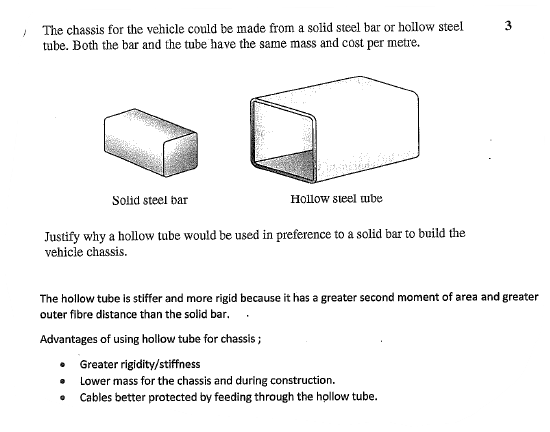 Exercise 3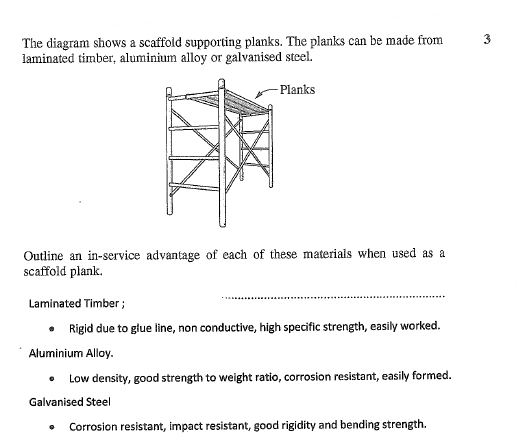 